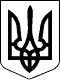 121 СЕСІЯ ЩАСЛИВЦЕВСЬКОЇ СІЛЬСЬКОЇ РАДИ7 СКЛИКАННЯРІШЕННЯ25.06.2020 р.                                       № 2386с. ЩасливцевеПро розгляд заявиРозглянувши заяву громадянина України *** (вх. *** від 19.06.2020р.)про надання дозволу на розробку проекту землеустрою щодо відведення безоплатно у власність земельної ділянки, орієнтовною площею 0,24 га, для будівництва і обслуговування житлового будинку, господарських будівель і споруд, та надані документи, враховуючі що у відповідності до Генерального плану села Щасливцеве, поєднаного з планами зонування з розвитком рекреаційної зони та схемами інженерного обладнання, території, енергопостачання, територія, позначена заявником на власних графічних матеріалах як, бажане місце розташування земельної ділянки призначеної для будівництва житлового будинку господарських будівель та споруд є частиною зелених насаджень загального користування/існуюча/ з охоронною зоною та частиною території житлової садибної забудови/існуюча/, яка була передана у власність сільською радою. Земельну ділянку перетинають лінії електропередач напругою 0.4 кВ у власності АТ «Херсонобленерго» охорона зона ПЛ – 0.4 кВ складає 2 (два) метри, поряд з ділянкою проходять ЛЕП – 10 кВ охорона зона якої складає 10 (десять) метрів від крайнього проводу в обидва боки, біля ділянки встановлено КТП 10/04ю№764 охорона зона якого складає 3(три) метри (відповідно до листа АТ «Херсонобленерго») керуючись ст.ст. 12, 19, 38, 39, 118, 121 Земельного кодексу України та ст. 26 Закону України «Про місцеве самоврядування в Україні» сесія сільської радиВИРІШИЛА:1. Відмовити *** (ін.. код ***) в наданні дозволу на розробку проекту землеустрою щодо відведення безоплатно земельної ділянки у власність, орієнтовною площею 0,24 га для будівництва і обслуговування житлового будинку, господарських будівель і споруд у зв’язку з:- додаток 1:  бажане місце розташування земельної ділянки призначеної для будівництва житлового будинку господарських будівель та споруд є частиною зелених насаджень загального користування/існуюча/ з охоронною зоною та частиною території житлової садибної забудови/існуюча/, яка була передана у власність сільською радою. Земельну ділянку перетинають лінії електропередач напругою 0.4 кВ у власності АТ «Херсонобленерго» охорона зона ПЛ – 0.4 кВ складає 2 (два) метри, поряд з ділянкою проходять ЛЕП – 10 кВ охорона зона якої складає 10 (десять) метрів від крайнього проводу в обидва боки.- додаток 2 бажане місце розташування земельної ділянки призначеної для будівництва житлового будинку господарських будівель та споруд є охоронною зоною та частиною території житлової садибної забудови/існуюча/, яка була передана у власність сільською радою. Земельну ділянку перетинають лінії електропередач напругою поряд з ділянкою проходять ЛЕП – 10 кВ охорона зона якої складає 10 (десять) метрів від крайнього проводу в обидва боки.- додаток 3 бажане місце розташування земельної ділянки призначеної для будівництва житлового будинку господарських будівель та споруд є охоронною зоною та частиною території житлової садибної забудови/існуюча/, яка була передана у власність сільською радою. Земельну ділянку перетинають лінії електропередач напругою поряд з ділянкою проходять ЛЕП – 10 кВ охорона зона якої складає 10 (десять) метрів від крайнього проводу в обидва боки, прокладений існуючий (діючий) газопровід.- додаток 4 бажане місце розташування земельної ділянки згідно Генерального плану села Щасливцеве, поєднаного з планами зонування з розвитком рекреаційної зони є охороною зоною існуючого кладовища.- додаток 5 в зв’язку з невідповідністю місця розташування цієї земельної ділянки Генеральному плану, поєднаного з планами зонування з розвитком рекреаційної зони (викопіювання додається) та вимогам Земельного кодексу України, в частині заборони передачі у приватну власність земель комунальної власності загального користування (майдани, вулиці, проїзди, шляхи, набережні, пляжі, парки, сквери, бульвари, кладовища, місця знешкодження та утилізації відходів тощо).2. Про прийняте рішення повідомити зацікавлених осіб. 3. Контроль за виконанням рішення покласти на постійно діючу комісію Щасливцевської сільської ради з питань регулювання земельних відносин та охорони навколишнього середовища.Сільський голова                                                                     В.ПЛОХУШКО	